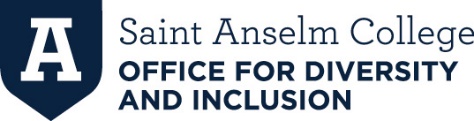 Diversity & Inclusion Innovation FundApplication Cover SheetAs part of our strategic priorities, the college invites ideas that are cross-campus collaborations to improve diversity and inclusion, our Catholic and Benedictine values, and for long-term community development and growth. Initiatives are intended to be completed within one semester and are eligible for grants ranging from $500-$2,500.  Complete the coversheet and attach a detailed description of your project proposal as outlined in the Request for Proposal (RFP). The coversheet and proposal should be typed, single sided, and electronically submitted via e-mail to Diversity & Inclusion Fund at DIIF@anselm.edu to the attention of Dr. Ande Diaz, Chief Diversity Officer 
(return by noon on Friday, March 31, 2023).Project title:
*Examples: Co-chair, Core Council, Campus Ministry, Professor of Biology, student athlete etc.** One of the contacts must be faculty or staff.Please provide a brief overview (75 words or less) of your proposed project: Please list your collaborators and their roles: Total funding request: 	$		Are you willing to accept partial funding?         YES	NOWhat other sources of funding are you pursuing?Budget Breakdown: (list out expenses and estimate cost for each expense)Proposed timeline (include anticipated start and end dates):Questions regarding submission details may be directed to Paro Pope at ppope@anselm.edu  Questions regarding project consultation may be directed to Dr. Ande Diaz at adiaz@anselm.edu ***Student initiated proposals must include contact name, email and sign-off of co-sponsoring department for funding disbursement.Co-Sponsoring Department:  					Contact Name:  E-mail:  								Signature:  Primary Contact:Secondary Contact:Name:Name:Department/Office:Department/Office:Campus Box #:Campus Box #:Ext/Phone:Ext/Phone:Title/SAC affiliation:Title/SAC affiliation:Expense ItemEstimated Cost (e.g. Catering for small group discussion w/15-persons)$500